中国政法大学行政管理专业公共事务管理方向在职研修班招生简章中国政法大学是中华人民共和国教育部直属的一所以法学、政治学、管理学为特色和优势的，多学科门类协调发展、具有鲜明特色的全国重点大学，系国家“211工程”、“985工程优势学科创新平台”重点建设项目，被列入首批“2011协同创新计划”、“111计划”，被誉为“政法人才的摇篮”。一、专业简介政治与公共管理学院现拥有北京市一级学科重点学科1个，北京市二级学科重点学科2个，国家级特色专业1个；师资团队学术造诣深厚、教书育人成果突出、具有国际化视野。学院的目标是凭借高水平的科研成果、高质量的人才培养、精准的社会服务，逐步成长为具有较大国际影响的政治学、公共管理的科研和人才培养重镇。行政管理是运用国家权力对社会事务的一种管理活动。也可以泛指一切企业、事业单位的行政事务管理工作。公共事务管理专业主要培养在公共组织特别是政府及后从事公共事务管理或公共服务的管理者、领导者和政策分析人才及高级职员。在培养过程中，重视实际能力与素质的培养，教学内容面向社会实际，尤其是公共管理中所面临的实际问题。依据国务院学位委员会、教育部、国家发展改革委发布《关于进一步加强在职人员攻读硕士专业和授予同等学力人员硕士、博士学位管理工作的意见》和《中国政法大学研究生同等学力人员课程学习及水平认定考试办法(试行)》等规定，制定本招生简章，特在广州地区开展在职读研教务教学工作。培养目标1、公共事务管理方向旨在培养掌握现代公共管理理论、技术和方法，具有较高政策水平，较强的组织协调能力，公关策划能力与实际问题处理能力的德、智、体全面发展的从事公共事务管理工作的复合型、应用型人才。2、学员可以可到各企业和公共事业管理部门（如学校、共青团、妇联、工会、儿童福利院、青少年宫等）从事行政管理、服务、机构管理、活动策划和社会工作。三、专业优势1、经过30年的发展，政治与公共管理学院围绕政治学理论、中外政治制度和公共事务治理已形成较完备的学科专业体系，已成为国内政治学、公共管理领域人才培养、科学研究、国际交流和社会服务的重要基地；2、中国政法大学行政管理专业2007年入选校级重点学科，是学院最早一批加入重点建设的学科；3、授课教师均为学校优秀研究生讲师，教学经验丰富，为学员带来优质的教学内容；4、学校会不定期邀请业内专家为学员讲授核心课程，达到优质师资力量配置最大化；5、学员课余可参加学校组织的线上沙龙活动、名师讲座，融入政法大学校友网络，结校友，获高端人脉资源。四、报名条件1、坚持四项基本原则，表现良好的业务骨干，身体健康，能坚持在职学习；2、国民教育序列大学本科毕业，并获得学士学位者；3、大专学历者或本科无学位者，可参加研修班课程的学习。五、课程设置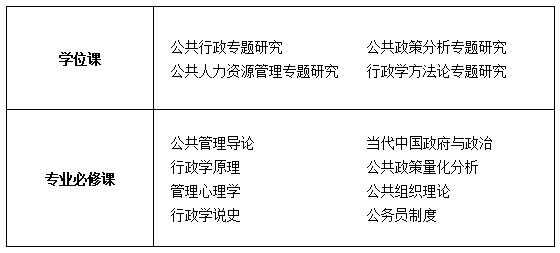 六、收费标准学制：两年七、授课师资由我校资深教授、博导授课为主，根据教学内容邀请国家部委专家学者兼课或讲座。八、颁发证书完成教学计划规定课程者，经学校考试合格后，颁发“中国政法大学同等学力研修班证书”（证书加盖钢印、红印、校长印。）九、申请硕士学位（费用另行收取）按照国务院学位委员会（98）54号文件规定，申请硕士学位必须具备的条件：（一）申请人须已获得学士学位三年以上。（二）在申请学位的专业或相近专业发表有关的科研成果。（三）在规定时间内通过中国政法大学组织的同等学力人员申请硕士学位的学位课程考试。（四）在规定时间内通过全国统一的同等学力人员申请硕士学位的外语考试和学科综合考试。（五）在规定时间内申请并通过硕士学位论文答辩。校方通用报名表班别报名费（元）书费（元）学费（元）学习方式远程班100100022000通过网络教学、考试完成全部课程面授班100100025000面授课程全名姓   名性   别出生日期民   族籍   贯职务/职称身份证号工作年限教育程度学    历毕业院校教育程度学    位专    业毕业时间付款方式银行汇款   现今付款   电子转账银行汇款   现今付款   电子转账公司名称电    话传   真手    机邮   编电子邮箱单位性质通信地址工作简历工作简历工作简历工作简历工作简历工作简历学习建议学习建议学习建议学习建议学习建议学习建议